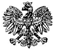 Zgierz, dn. 23.09.2021 r.ZP.272.30.2021.MW/7INFORMACJA Z OTWARCIA OFERT 	Na podstawie art. 222 ust. 5 ustawy z dnia 11 września 2019 r. – Prawo zamówień publicznych (tj. Dz. U. z 2021 r., poz. 1129 ze zm.), Zarząd Powiatu Zgierskiego zwany dalej Zamawiającym udostępnia informacje dotyczące złożonych ofert w postępowaniu prowadzonym w trybie podstawowym na podstawie art. 275 pkt 2 Ustawy, pn.: ,,Przebudowa drogi powiatowej Nr 5169E, - ul. Krótka w Aleksandrowie Łódzkim”Zarząd Powiatu Zgierskiego____________________________________		(podpis Kierownika Zamawiającego lub osoby upoważnionej)	ZARZĄD POWIATU ZGIERSKIEGO	95-100 Zgierz, ul. Sadowa 6a   tel. (42) 288 81 00, fax (42) 719 08 16zarzad@powiat.zgierz.pl, www.powiat.zgierz.plNr ofertyNazwa i adres WykonawcyŁĄCZNA CENA BRUTTO1Zakład Remontowo Drogowy Sp. z o.o. Sp. K. ul. Piotrkowska 276 bud. A Łódź244 109,74 zł2Kral Sp. z o.o. ul. gen. Lucjana Żeligowskiego 32/34, 90-643 Łódź179 635,99 zł3WŁODAN Spółka z ograniczoną odpowiedzialnością Spółka komandytowa, Porszewice 31, 95-200 Pabianice213 172,53 zł4Przedsiębiorstwo Robót Drogowych S.A. ul. Łódzka 108, 99-200 Poddębice 245 606,40 zł